				Niedźwiedź brunatny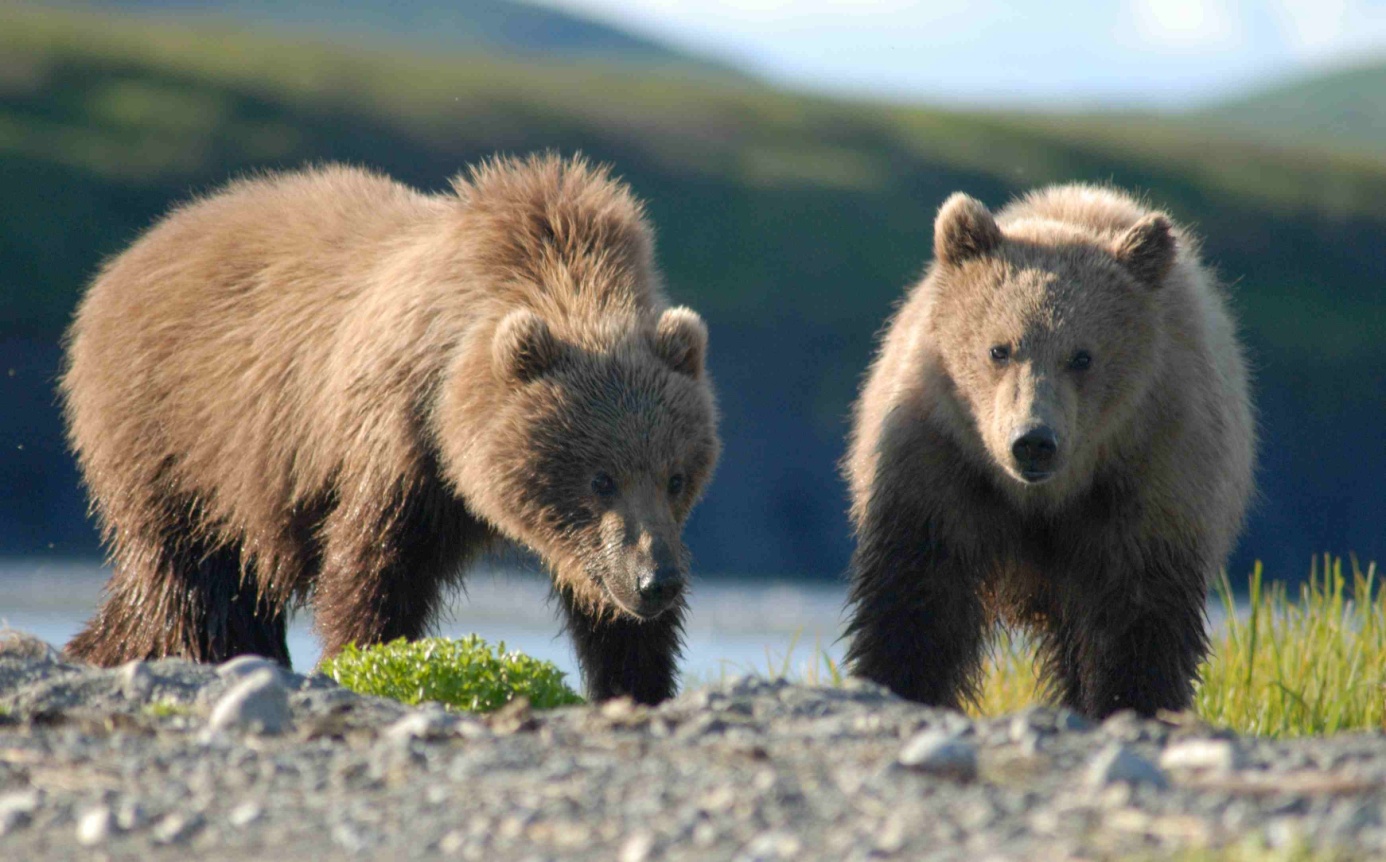 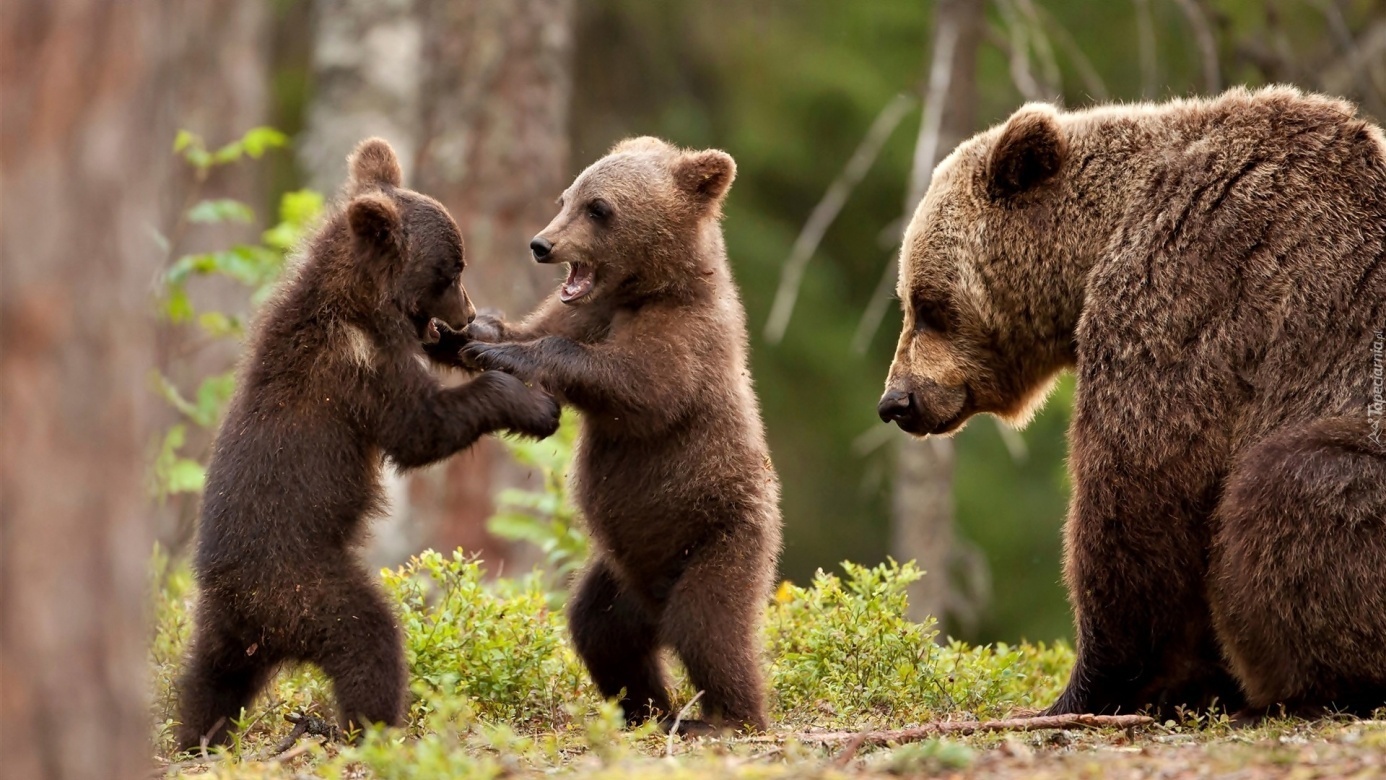 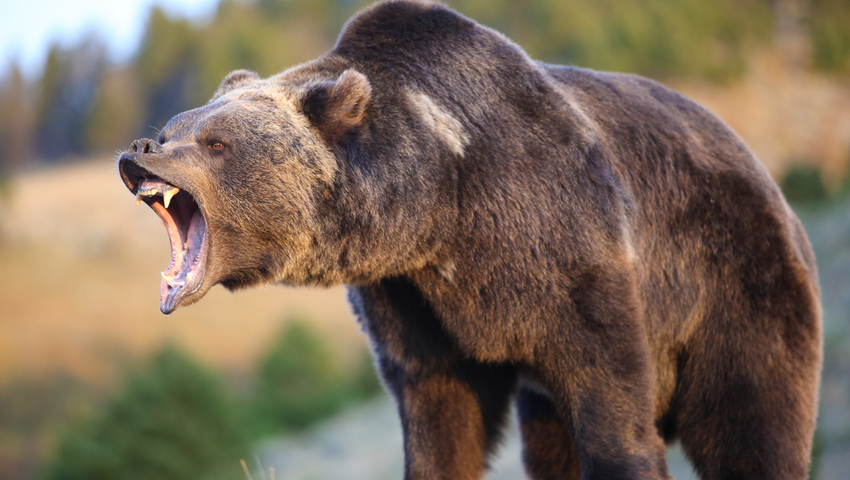 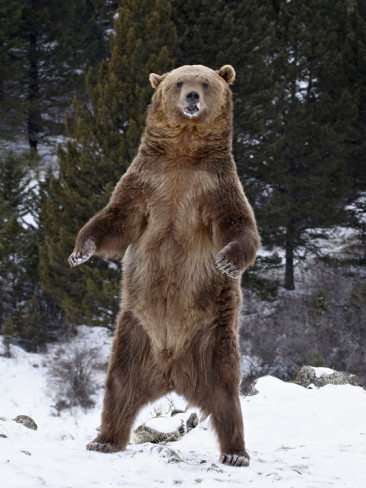 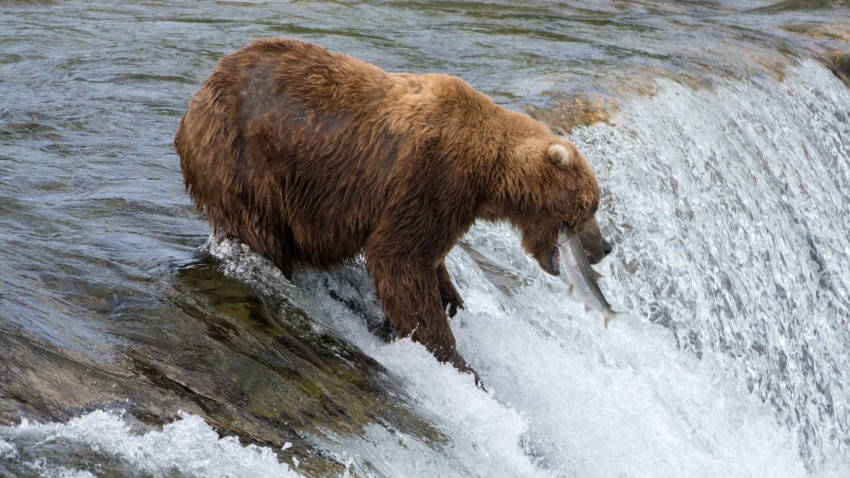 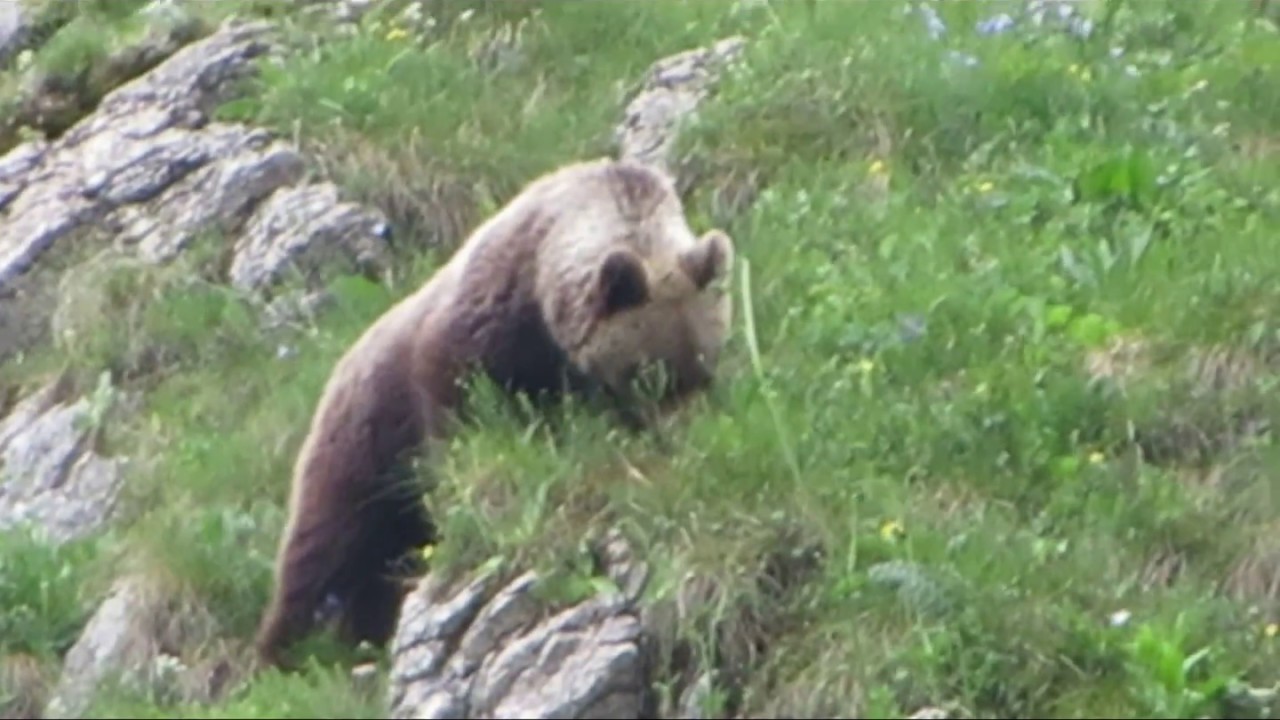 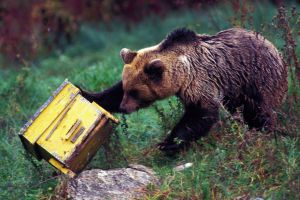 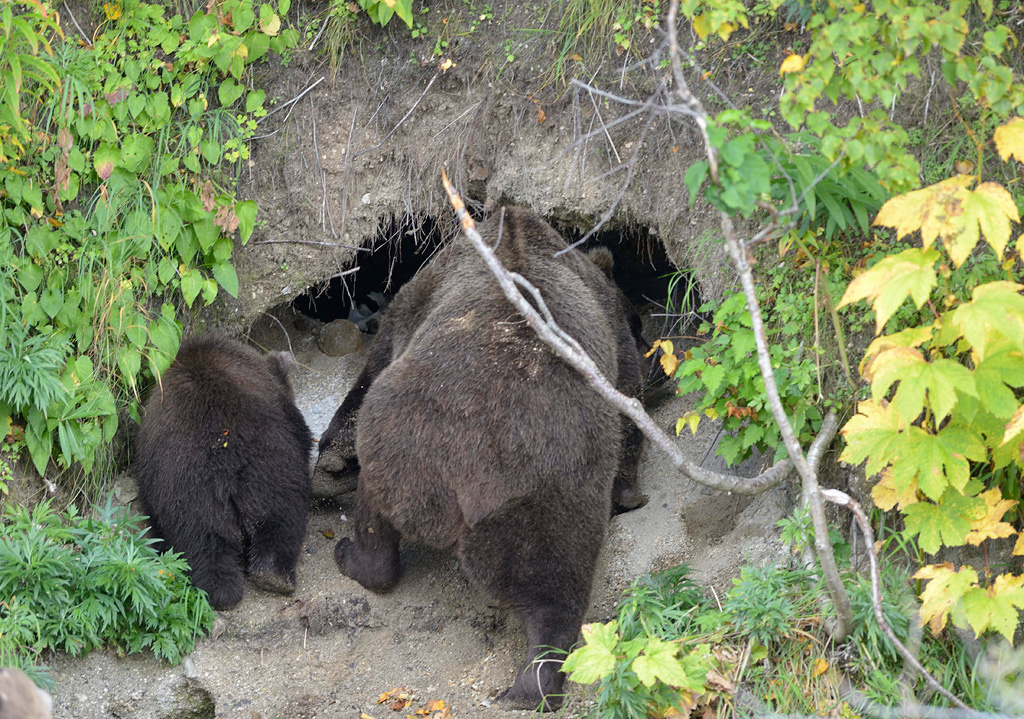 